AGINDUA, JAURLARITZAKO BIGARREN LEHENDAKARIORDE ETA LAN ETA ENPLEGUKO SAILBURUARENA ETA OSASUNEKO SAILBURUARENA, EUSKAL AUTONOMIA ERKIDEGOKO PREBENTZIO-SISTEMAKO LANEKO MEDIKUNTZAREN KANPO-AUDITORETZA EDO -EBALUAZIOA EGITEKO BAIMENDUTAKO PREBENTZIO-ZERBITZUEN ETA PERTSONA EDO ERAKUNDE ESPEZIALIZATUEN OSASUN-JARDUNA ARAUTZEN DUEN DEKRETU-PROIEKTUARI BURUZKO AURRETIAZKO KONTSULTA PUBLIKOA.
Gobernu Kontseiluak, 2017ko abenduaren 12ko bileran, onartu egin zuen xedapen orokorrak egiteko prozedura aplikatzeari buruzko jarraibideak onartzen dituen Erabakia. Erabaki horren xedea da azken urte hauetan indarrean jarri diren lege-izapide eta -preskripzio berriak aitortzea eta Euskal Autonomia Erkidegoko Administrazio Orokorraren antolaketa eta funtzionamendura egokitzea, bai eta operadore juridiko guztientzat funtzionamendu-irizpide uniformeak finkatzea ere xedapen orokorrak egin eta izapidetzeko prozeduran Eusko Jaurlaritzak ezarriko dituen zenbait alderditan.Jarraibide horietan zehazten da, halaber,  nola erantzun estatuko Administrazio Publikoen Administrazio Prozedura Erkidearen urriaren 1eko 39/2015 Legeak dakartzan arau berriei, horien artean estatuko lege horren   133. artikuluari –Herritarrek lege-mailako arauak eta erregelamenduak egiteko prozeduran parte hartzea–. Kontsultak alderdi hauek jaso behar ditu:Ekimenarekin konpondu nahi diren arazoak.Ekimena onartzeko premia eta aukera.Arauaren xedeak.Egon daitezkeen ordezko irtenbide erregulatzaileak edo ez-erregulatzaileak.Lan eta Enplegu Sailak, Osasun Sailarekin batera, eta Osalan-Laneko Segurtasun eta Osasunerako Euskal Erakundearen bidez (Lan eta Enplegu Sailaren mendeko erakunde autonomoa), izapidetzaz arduratzen den aldetik, aurreikusia du  prebentzio-zerbitzuen eta prebentzio-sistemako laneko medikuntzaren prebentzio-diziplinaren kanpoko auditoria edo ebaluazioa garatzeko baimendutako pertsona edo erakunde espezializatuen osasun-jarduna arautzen duen dekretu-proiektua egiten hastea.Hori dela-eta, baliodun hogei eguneko epea ezartzen da eragindako erakundeek, herritarrek eta beren entitateek egokitzat jotzen dituzten iradokizun eta iruzkin guztiak aurkez ditzaten. Araua egin aurretik gauzatuko da kontsulta hori, Xedapen Orokorrak Egiteko Prozedurari buruzko abenduaren 22ko 8/2003 Legearen 4. eta 5. artikuluek arautzen duten hasiera-fasearen barruan.Lan eta Enplegu Sailaren egitura organikoa eta funtzionala ezartzen duen urtarrilaren 19ko 7/21 Dekretuak (uztailaren 6ko 167/2021 Dekretuak aldatua) eta Osasun Sailaren egitura organikoa eta funtzionala ezartzen duen apirilaren 11ko 80/2017 Dekretuak emandako eskumenak baliatuz, honako hauEBAZTEN DUGULehenengoa.- Aurretiko kontsultaren izapidearen mende uztea, egin aurretik, Euskal Autonomia Erkidegoan prebentzio-sistemaren laneko medikuntzaren prebentzio-diziplinaren auditoretza edo kanpo-ebaluazioa egiteko baimena duten prebentzio-zerbitzuen eta pertsona edo erakunde espezializatuen osasun-jarduna arautzen duen xedapen orokorraren proiektua. Bigarrena.- Herritarrek eta arauak eragindako entitateek eta erakundeek, hala nahi badute, baliodun hogei eguneko epean helarazi ahalko dituzte Agindu honen eranskinean azaltzen diren alderdiei buruzko iritziak, kontsulta Euskal Autonomia Erkidegoko Administrazio Orokorraren web-atarian argitaratu eta hurrengo egunetik zenbatzen hasita.Sin: IDOIA MENDIA CUEVAJAURLARITZAKO BIGARREN LEHENDAKARIORDE ETA LAN ETA ENPLEGUKO SAILBURUASin.: GOTZONE SAGARDUI GOIKOETXEAOSASUNEKO SAILBURUAERANSKINA1.- Ekimenarekin konpondu nahi diren arazoak: Azken bi hamarkadetan laneko segurtasunaren eta osasunaren arloan izandako arau-aldaketa dela eta, Euskal Autonomia Erkidegoan laneko medikuntzaren prebentzio-diziplinaren, kanpo-ebaluazioko edo auditoretzako erakundeek eta prebentzio-zerbitzuek bete behar dituzten osasun baldintzak eta baldintza teknikoak aldatuz joan dira. Ekimen berri honen bidez, besteak beste, honako hauek sakonago garatu nahi dira:Laneko historia klinikoa, Langileen Osasuna babesteko eta lantokietan Osasuna sustatzeko politikak diseinatu eta planifikatzeko informazioa biltzea ahalbidetuko duen Laneko Osasunari buruzko Osasun Informazioko Sistema,Osasunaren zaintza egiten duten prebentzio-zerbitzuek eta laneko medikuntzaren prebentzio-diziplinaren auditoretza egiten duten pertsonek edo erakundeek bete behar dituzten gutxieneko baldintzak,Prebentzio-zerbitzuetako osasun zerbitzuen ezaugarriak, instalazioak, ekipoak, material sanitarioa, baimena, jakinarazpena eta erregistroa.Prebentzio-zerbitzu propioek osasun-jarduerak, azpikontratatzea, eta, horren ondorioz, osasun- jarduera arautzea, lankidetza-hitzarmenen eta osasun-jardueren azpikontratazioaren ondorioz.Unitate mugikorren erregulazioa.2.- Araudia onartzeko beharra eta egokitasuna: Euskal Autonomia Erkidegoan, uztailaren 27ko 306/1999 Dekretuak arautzen ditu prebentzio-zerbitzuek eta auditoretza-erakundeek edo kanpo ebaluazioko erakundeek bete behar dituzten osasun-baldintzak, bai eta lan-osasunaren esparruko osasun- jardueren esparrua ere.Arau horri esker, prebentzio-zerbitzuetako osasun-jarduerak antolatzeko eredu propio bat sortu eta finkatu da, eta Euskadin lan egiten duen biztanleria osoaren lan-osasuna babestu ahal izan da, kalitate-maila nabarmenarekin. Hala ere, 22 urte igaro dira araua indarrean sartu zenetik, eta beharrezkoa da eredu hori laneko prebentzioaren eta osasunaren arloan sortutako eskakizun berrietara egokitzeko arau berri bat egitea. Hala, bada, arau berri bat, egokituko dituena laneko prebentzioaren eta osasunaren arloan sortutako eskakizun berriak, prebentzio- zerbitzuek bete beharko dituzten betekizun teknikoak eta oinarrizko baldintzak, eta urte horietan izandako lege-aldaketak; bereziki, ekainaren 11ko 843/2011 Errege Dekretuak sartutako berrikuntzak, Estatuko oinarrizko araudiari buruzkoak, prebentzio-zerbitzuen osasun-jarduera garatzeko baliabideak antolatzeko oinarrizko irizpideak ezartzen dituenak.Dekretu hau onartuta, indargabetuta geratuko da gaur egun indarrean dagoen uztailaren 27ko 306/1999 Dekretua.3.- Arauaren helburuak: Dekretu-proiektuaren xedea izango da Euskal Autonomia Erkidegoaren eremuan laneko medikuntzaren prebentzio-diziplinaren auditoretza edo kanpoko ebaluazioa egiteko baimena duten prebentzio-zerbitzuen zein pertsona edo erakunde espezializatuen lan-osasunaren arloko osasun-jarduerak arautzea.4.- Egon daitezkeen irtenbide alternatiboak: arautzekoak eta ez arautzekoak. Aurreko ataletan azaldutako inguruabarrak kontuan hartuta, beharrezkotzat jotzen da dekretu-proiektu hau egitea, ezin baita hauteman bestelako irtenbiderik.  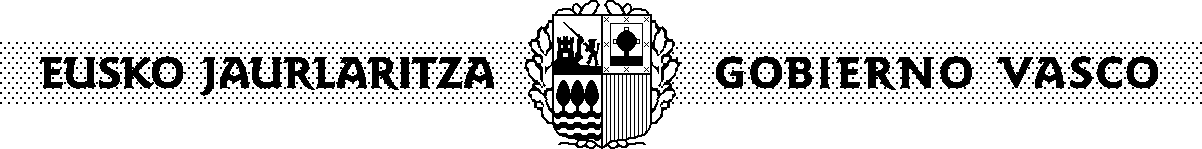 